TITLE OF THE PAPERName SurnameUniversity / Organisation, Town, Country e-mailText text text text text text text text text text text text text text text text text text text text text text text text text text text text text text text text text text text text text text text text text text text text text text text text text text text text text text text text text text text text text text text text text text text text text text text text text text text text text text text text.Text text text text text text text text text text text text text text text text text text text text text text text text text text text text text text text [1, p. 10 – 15]. Tables must be submitted immediately after the text, where they are indicated (Table 1).Table 1Name of the table*) Compiled (or calculated) by [source]Graphic material is placed immediately after the first link to it (Fig. 1). Graphic material should be grouped and drawn in black and white.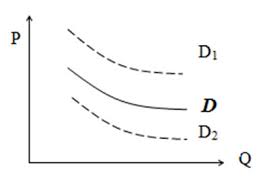 Fig. 1. Demand curve*) Compiled (or calculated) by [source]Small formulas can be written inside lines of text. An explanation of the meaning of the symbols and coefficients must be submitted directly under the formula. The value of each symbol and coefficient must be submitted from a new line. The first line of explanation begins with the word “where” without a colon (see Formula (1)).                                                                      А = B + C + D,                                                                      (1)where А – explanation;        B – explanation;        C – explanation;        D – explanation.References in the text to sources should be indicated by a serial number on the list of sources in square brackets. If you use information, materials from monographs, review articles, other sources with a large number of pages, then you must write page numbers in the link.The text of the article should contain conclusions with the author’s suggestions and prospects for further development.References: Global Innovation Index. [Electronic resource]. URL: https://www.globalinnovationindex.org/analysis-indicator.World Data Center for Geoinformatics and Sustainable Development [Electronic resource]. URL: http://wdc.org.ua.Column 1Column 2Text text text text text text text text text text text text text text text text text text text text Text text text text text text text text text text text text text text text text text text text text text text text text text text text text text text text text text text text 